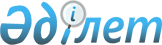 Об утверждении Правил выплаты единовременной компенсации кандидату в космонавты, космонавту при установлении инвалидности, наступившей в результате травмы, увечья, заболевания, полученных при исполнении служебных обязанностей, а также в случае его гибели (смерти) в связи с исполнением служебных обязанностейПриказ Министра по инвестициям и развитию Республики Казахстан от 30 апреля 2015 года № 552. Зарегистрирован в Министерстве юстиции Республики Казахстан 31 июля 2015 года № 11805.
      В соответствии с подпунктом 6) пункта 1 статьи 9 Закона Республики Казахстан "О космической деятельности", ПРИКАЗЫВАЮ:
      Сноска. Преамбула - в редакции приказа Министра цифрового развития, инноваций и аэрокосмической промышленности РК от 12.09.2022 № 322/НҚ (вводится в действие по истечении десяти календарных дней после дня его первого официального опубликования).


      1. Утвердить прилагаемые Правила выплаты единовременной компенсации кандидату в космонавты, космонавту при установлении инвалидности, наступившей в результате травмы, увечья, заболевания, полученных при исполнении служебных обязанностей, а также в случае его гибели (смерти) в связи с исполнением служебных обязанностей.
      2. Аэрокосмическому комитету Министерства по инвестициям и развитию Республики Казахстан (Мусабаев Т.А.) обеспечить:
      1) государственную регистрацию настоящего приказа в Министерстве юстиции Республики Казахстан;
      2) в течение десяти календарных дней после государственной регистрации настоящего приказа в Министерстве юстиции Республики Казахстан, направление его копии на официальное опубликование в периодические печатные издания и информационно-правовую систему "Әділет";
      3) размещение настоящего приказа на интернет-ресурсе Министерства по инвестициям и развитию Республики Казахстан и на интранет-портале государственных органов;
      4) в течение десяти рабочих дней после государственной регистрации настоящего приказа в Министерстве юстиции Республики Казахстан представление в Юридический департамент Министерства по инвестициям и развитию Республики Казахстан сведений об исполнении мероприятий, предусмотренных подпунктами 1), 2) и 3) пункта 2 настоящего приказа.
      3. Контроль за исполнением настоящего приказа возложить
      на курирующего вице-министра по инвестициям и развитию Республики Казахстан.
      4. Настоящий приказ вводится в действие по истечении десяти календарных дней после дня его первого официального опубликования.
      "СОГЛАСОВАН"   
      Министр здравоохранения и социального развития   
      Республики Казахстан   
      __________________ Т. Дүйсенова   
      "_" _______________2015 года
      "СОГЛАСОВАН"   
      Министр финансов   
      Республики Казахстан   
      ____________________ Б. Султанов   
      "_" _______________2015 года Правила
выплаты единовременной компенсации кандидату в космонавты,
космонавту при установлении инвалидности, наступившей в
результате травмы, увечья, заболевания, полученных при
исполнении служебных обязанностей, а также в случае его гибели
(смерти) в связи с исполнением служебных обязанностей Глава 1. Общие положения
      Сноска. Заголовок главы 1 - в редакции приказа Министра цифрового развития, инноваций и аэрокосмической промышленности РК от 12.09.2022 № 322/НҚ (вводится в действие по истечении десяти календарных дней после дня его первого официального опубликования).
      1. Настоящие Правила выплаты единовременной компенсации кандидату в космонавты, космонавту при установлении инвалидности, наступившей в результате травмы, увечья, заболевания, полученных при исполнении служебных обязанностей, а также в случае его гибели (смерти) в связи с исполнением служебных обязанностей (далее – Правила), разработаны в соответствии с подпунктом 6) пункта 1 статьи 9 Закона Республики Казахстан "О космической деятельности" и определяют порядок выплаты единовременной компенсации кандидату в космонавты, космонавту при установлении инвалидности, наступившей в результате травмы, увечья, заболевания, полученных при исполнении служебных обязанностей, а также в случае его гибели (смерти) в связи с исполнением служебных обязанностей.
      Сноска. Пункт 1 - в редакции приказа Министра цифрового развития, инноваций и аэрокосмической промышленности РК от 12.09.2022 № 322/НҚ (вводится в действие по истечении десяти календарных дней после дня его первого официального опубликования).

 Глава 2. Порядок выплаты единовременной компенсации кандидату в космонавты, космонавту при установлении инвалидности, наступившей в результате травмы, увечья, заболевания, полученных при исполнении служебных обязанностей, а также в случае его гибели (смерти) в связи с исполнением служебных обязанностей
      Сноска. Заголовок главы 2 - в редакции приказа Министра цифрового развития, инноваций и аэрокосмической промышленности РК от 12.09.2022 № 322/НҚ (вводится в действие по истечении десяти календарных дней после дня его первого официального опубликования).
      2. Выплата единовременной компенсации производится:
      1) в случае гибели (смерти) кандидата в космонавты, космонавта при исполнении служебных обязанностей – его наследникам;
      2) при установлении кандидату в космонавты, космонавту инвалидности, наступившей в результате травмы, увечья, заболевания, полученных при исполнении служебных обязанностей – соответствующему кандидату в космонавты, космонавту.
      3. Расследование обстоятельств гибели (смерти) кандидата в космонавты, космонавта, а также получения ими травмы, увечья, заболевания производится в соответствии с Трудовым Кодексом Республики Казахстан.
      Сноска. Пункт 3 - в редакции приказа Министра цифрового развития, инноваций и аэрокосмической промышленности РК от 12.09.2022 № 322/НҚ (вводится в действие по истечении десяти календарных дней после дня его первого официального опубликования).


      4. С момента вынесения комиссией по расследованию несчастного случая заключения, подтверждающего факт гибели (смерти) кандидата в космонавты, космонавта в связи с исполнением служебных обязанностей, а также заключения о причинной связи установленной инвалидности с травмой, увечьем, заболеванием, полученным при исполнении служебных обязанностей, при получении ими травмы, увечья, заболевания, повлекших установление инвалидности, работодатель с которым они состоят (ли) в трудовых отношениях, в течение семи календарных дней письменно извещает лиц, имеющих право на получение единовременной компенсации (далее – получатель), в соответствии с пунктом 2 настоящих Правил, о возможности подачи заявления на выплату единовременной компенсации по форме, согласно приложению 1 к настоящим Правилам в уполномоченный орган в области космической деятельности (далее – уполномоченный орган).
      5. Для получения единовременной компенсации кандидат в космонавты, космонавт или лица, имеющие право на ее получение, представляют в уполномоченный орган следующие документы:
      1) в случае гибели (смерти) кандидата в космонавты, космонавта:
      заявление по форме, согласно приложению 1 к настоящим Правилам;
      копию заключения комиссии по расследованию несчастного случая;
      копию свидетельства о смерти или уведомление о смерти;
      копию документа, удостоверяющего личность получателя единовременной компенсации;
      свидетельство о праве на наследство, если обратившийся за выплатой является наследником погибшего (умершего);
      2) при получении кандидатом в космонавты, космонавтом травмы, увечья, заболевания, повлекших установление инвалидности:
      заявление по форме, согласно приложению 1 к настоящим Правилам;
      копию заключения комиссии по расследованию несчастного случая, о причинной связи установленной инвалидности с травмой, увечьем, заболеванием, полученным при исполнении служебных обязанностей;
      копию медицинского заключения;
      копию справки об инвалидности.
      Сноска. Пункт 5 с изменением, внесенным приказом Министра цифрового развития, инноваций и аэрокосмической промышленности РК от 12.09.2022 № 322/НҚ (вводится в действие по истечении десяти календарных дней после дня его первого официального опубликования).


      6. При обращении лиц, имеющих право на получение единовременной компенсации, с заявлением о выплате компенсации уполномоченный орган проверяет полноту и правильность оформления документов, указанных в пункте 5 настоящих Правил, и регистрирует заявление в журнале регистрации заявлений на выплату единовременной компенсации по форме, согласно приложению 2 к настоящим Правилам.
      В случае неполного представления требуемых документов или их неправильного оформления, заявление возвращается заявителю с указанием причин возврата в течение трех рабочих дней со дня представления документов.
      7. Уполномоченный орган, зарегистрировав представленные документы, в течение семи рабочих дней со дня регистрации выносит решение о выплате единовременной компенсации.
      8. Выплата единовременной компенсации получателю осуществляется уполномоченным органом за счет бюджетных средств, в соответствии с Бюджетным Кодексом Республики Казахстан порядке, путем перечисления на лицевой счет получателя в банке второго уровня в пределах Республики Казахстан в течение трех месяцев с момента представления заявителем соответствующих документов.
      Сноска. Пункт 8 - в редакции приказа Министра цифрового развития, инноваций и аэрокосмической промышленности РК от 12.09.2022 № 322/НҚ (вводится в действие по истечении десяти календарных дней после дня его первого официального опубликования).


      Форма            
      Кому ________________________________________________________________
      (Ф.И.О. руководителя уполномоченного органа в области космической деятельности)
      от ____________________________________________________________
      (фамилия, имя, отчество заявителя) проживающего по адресу:
      _________________ ИИН заявителя _____________________________________
      Заявление на выплату единовременной компенсации
      Прошу вас выплатить мне единовременную компенсацию в связи 
      с ___________________________________________________________________
      (указывается основание для возмещения ущерба)
      Причитающуюся мне сумму прошу перечислить 
      _____________________________________________________________________
      (указываются название банка, БИК банка, номер лицевого счета 
      получателя или его адрес в случае перевода через отделения связи)
      К заявлению прилагаю следующие документы: 
      1.
      2.
      3.
      4.
      5.
      "____" ____________ 20 г.            ______________________
                                                    (подпись заявителя) Журнал
регистрации заявлений на выплату единовременной компенсации
					© 2012. РГП на ПХВ «Институт законодательства и правовой информации Республики Казахстан» Министерства юстиции Республики Казахстан
				
Министр
по инвестициям и развитию
Республики Казахстан
А. ИсекешевУтверждены
Приказом Министра
по инвестициям и развитию
Республики Казахстан
от 30 апреля 2015 года № 552Приложение 1
к Правилам выплаты
единовременной компенсации
кандидату в космонавты,
космонавту при установлении
инвалидности, наступившей
в результате травмы, увечья,
заболевания, полученных при
исполнении служебных
обязанностей,
а также в случае его
гибели (смерти)
в связи с исполнением
служебных обязанностейПриложение 2
к Правилам выплаты единовременной
компенсации кандидату в космонавты     ,
космонавту при установлении инвалидности,
наступившей в результате травмы, увечья,
заболевания, полученных при исполнении
служебных обязанностей, а также в случае
его гибели (смерти) в связи с исполнением
служебных обязанностей
п/н
Датарегистрации
заявления
Ф.И.О.
кандидата в
космонавты,
космонавта,
получившего
увечье, умершего,
и его адрес
Ф.И.О.
получателя
единовременной
компенсации
и его адрес
Основание
для выплатыединовременной
компенсации
Результат рассмотрения
Результат рассмотрения
Результат рассмотрения
п/н
Датарегистрации
заявления
Ф.И.О.
кандидата в
космонавты,
космонавта,
получившего
увечье, умершего,
и его адрес
Ф.И.О.
получателя
единовременной
компенсации
и его адрес
Основание
для выплатыединовременной
компенсации
Суммаединовре-
менной
компен-
сации
Номер и
дата
платеж-
ногодокумента
Причина
отказа
1
2
3
4
5
6
7
8